№ п/пНаименование товара, работ, услугЕд. изм.Кол-воТехнические, функциональные характеристикиТехнические, функциональные характеристики№ п/пНаименование товара, работ, услугЕд. изм.Кол-воПоказатель (наименование комплектующего, технического параметра и т.п.)Описание, значение1.Детский игровой комплекс   ДИК 9.16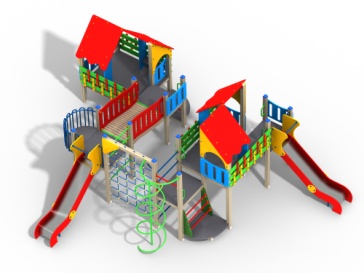 Шт. 11.Детский игровой комплекс   ДИК 9.16Шт. 1Высота  (мм) 3300(± 10мм)1.Детский игровой комплекс   ДИК 9.16Шт. 1Длина  (мм)5350(± 10мм)1.Детский игровой комплекс   ДИК 9.16Шт. 1Ширина  (мм)8100(± 10мм)1.Детский игровой комплекс   ДИК 9.16Шт. 1Высота площадки (мм)1500; 1200; 900; 700; 2001.Детский игровой комплекс   ДИК 9.16Шт. 1Применяемые материалыПрименяемые материалы1.Детский игровой комплекс   ДИК 9.16Шт. 1Декоративные  фанерные элементыводостойкая фанера марки ФСФ сорт не ниже 2/2 толщиной не менее 15 мм (± 2мм) все углы фанеры должны быть закругленными, радиус не менее 20мм,ГОСТ Р 52169-2012.1.Детский игровой комплекс   ДИК 9.16Шт. 1СтолбыВ кол-ве 27 шт. клееного деревянного  бруса, сечением не менее 100х100 мм и имеющими скругленный профиль с канавкой  посередине. Сверху столбы должны заканчиваться пластиковой  заглушкой синего цвета в форме четырехгранной усеченной пирамиды.Снизу столбы должны оканчиваться металлическими оцинкованными  подпятниками выполненным из листовой стали толщиной не менее 4мм и трубы диаметром не менее 42мм и толщиной стенки 3.5мм, подпятник должен заканчиваться монтажным круглым фланцем, выполненным из стали толщиной не менее 3мм, которые бетонируются в землю.1.Детский игровой комплекс   ДИК 9.16Шт. 1ПолыВ количестве 12 шт. должен быть выполнен из ламинированной, противоскользящей, влагостойкой фанеры толщиной не менее 18 мм, площадью не менее 1м ² и 2м ², опирающийся на брус сечением не менее 40х90 мм. Вязка бруса со столбами осуществляется методом, через прямой одинарный глухой шип, крепление нигелем.1.Детский игровой комплекс   ДИК 9.16Шт. 1Каркас горки 1200В кол-ве 2шт. Каркас должен быть выполнен из профильной трубы сечением не менее 50х25х2мм и утоплен в отфрезерованный паз фанерного борта по всей длине. Желоб должен быть изготовлен из единого листа не ржавеющей стали, толщиной не менее 1,5 мм, приваренным к каркасу горки. Борта горки выполнены из влагостойкой фанеры марки ФСФ сорт не ниже 2/2  толщиной не менее 24 мм и высотой не менее 120мм. Боковые ограждения ската горки выполнены из влагостойкой фанеры марки ФСФ сорт не ниже 2/2 толщиной не менее 24мм, высотой не менее 700мм и оборудованы поручнем ограничителем на высоте  не менее 600мм. Поручень должен быть выполнен  из металлической трубы диаметром не менее 32 мм и толщиной стенки 3.5 мм с двумя штампованными ушками из стали не менее 4 мм, под 4 мебельных болта.1.Детский игровой комплекс   ДИК 9.16Шт. 1Крыша В кол-ве 2шт. Скаты  крыши должны быть выполнены из влагостойкой фанеры марки ФСФ сорт не ниже 2/2 и толщиной не менее 21 мм. и скрепляться между собой на металлическую трубу сечением не менее 40х40 мм и опираются на фасады из влагостойкой фанеры марки ФСФ сорт не ниже 2/2 и толщиной не менее 21 мм. 1.Детский игровой комплекс   ДИК 9.16Шт. 1ЛестницаВ кол-ве 3 шт. Должна быть выполнена из двух накладок выполненных из влагостойкой фанеры марки ФСФ сорт не ниже 2/2 и толщиной не менее 21 мм скрепленных между собой тремя металлическими перекладинами из трубы диаметром не менее 32 мм1.Детский игровой комплекс   ДИК 9.16Шт. 1Ограждение фанерноеВ кол-ве 6 шт. Шесть штук - сплошные, выполненные из влагостойкой фанеры марки ФСФ сорт не ниже 2/2 и толщиной не менее 21 мм и иметь декоративные вертикальные вырезы. Четыре штуки - совокупность перекладин и балясин, выполненных из влагостойкой фанеры марки ФСФ сорт не ниже 2/2 и толщиной не менее 21 мм1.Детский игровой комплекс   ДИК 9.16Шт. 1Шест спиральВ кол-ве 1шт. шест выполнен из трубы диаметром  не менее 42 мм и толщиной стенки не менее 3.5 мм и должен заканчиваться монтажным круглым фланцем, выполненным из стали толщиной не менее 3мм, который бетонируются в землю. Спираль выполнена из трубы диаметром не менее 32мм и толщиной стенки не менее 3,5мм с двумя штампованными ушками, выполненными из листовой стали толщиной не менее 4мм, под 4 самореза.1.Детский игровой комплекс   ДИК 9.16Шт. 11.Детский игровой комплекс   ДИК 9.16Шт. 1Ручка вспомогательнаяВ кол-ве 7 шт. должна быть выполнена  из металлической трубы диметром не менее 22 мм и толщиной стенки 2.5 мм  с двумя штампованными ушками, выполненными из листовой стали толщиной не менее 4мм, под 4 самореза. Вся металлическая поверхность обрезинена слоем яркой однородной резины (синим, красным или желтым цветом), толщина резинового слоя ручки  не менее 5 мм. Обрезинивание металла выполнено методом литья под давлением. Внешняя поверхность резины имеет фактуру шагрени. Температура эксплуатации прорезиненной ручки от -50°С до +60°С. Резиновая поверхность ручки препятствует соскальзыванию руки и исключает примерзание мягких тканей человека в холодное время года. За счет обрезинивания  достигается более высокая травмобезопасность, атмосферостойкость и износостойкость оборудования.1.Детский игровой комплекс   ДИК 9.16Шт. 1ПерекладинаВ кол-ве11 шт. должна быть выполнена  из металлической трубы диметром не менее 32мм и толщиной стенки 3.5мм с двумя штампованными ушками, выполненными из листовой стали толщиной не менее 4мм, под 4 самореза.1.Детский игровой комплекс   ДИК 9.16Шт. 1Кронштейн на боковые ограждения горкиВ кол-ве 4 шт. должен быть выполнен  из металлической трубы диметром не менее 25мм и толщиной стенки 2.5мм  с тремя штампованными ушками, выполненными из листовой стали толщиной не менее 4мм, под 4 самореза и два мебельных болта.1.Детский игровой комплекс   ДИК 9.16Шт. 1Мост наклонныйВ кол-ве 1 шт. Мост выполнен из профильной трубы сечением не менее  50х25х2мм и пластины из листовой стали толщиной не менее 4мм, бруса сечением не менее 40х140. отшлифованного и покрашенного со всех сторон. 1.Детский игровой комплекс   ДИК 9.16Шт. 1Ограждение моста наклонногоВ кол-ве 2 шт. должно быть выполнено из влагостойкой фанеры марки ФСФ сорт не ниже 2/2 и толщиной не менее 21 мм с вертикальными прорезями.1.Детский игровой комплекс   ДИК 9.16Шт. 1Сетка полипропиленоваяВ кол-ве 1 шт.  размером не менее 1900х1400мм. Должна быть выполнена из полипропиленового армированного каната, скрепленного между собой антивандальной и безопасной  пластиковой стяжкой троса и заканчиваться «Т» образной пластиковой заглушкой. 1.Детский игровой комплекс   ДИК 9.16Шт. 1БалконВ кол-ве 1 шт. выполнен из трубы диаметром не менее  26 и 32 мм и пластин из листовой стали толщиной не менее 4мм. На балконе установлен декоративный штурвал из фанеры марки ФСФ сорт не ниже 2/2 .1.Детский игровой комплекс   ДИК 9.16Шт. 1МатериалыКлееный деревянный брус  и деревянные бруски должны быть выполнены из сосновой древесины, подвергнуты специальной обработке и сушке до мебельной влажности 7-10%, тщательно отшлифованы  со всех сторон и покрашены в заводских условиях профессиональными двух компонентными красками. Влагостойкая фанера должна быть  марки ФСФ сорт не ниже 2/2, все углы фанеры должны быть закругленными, радиус не менее 20мм, ГОСТ Р 52169-2012 и окрашенная двухкомпонентной краской, специально предназначенной для применения на детских площадках, стойкой к сложным погодным условиям, истиранию, устойчивой к воздействию ультрафиолета и влаги. Металл покрашен полимерной порошковой краской. Заглушки пластиковые, цветные. Канат полипропиленовый армированный. Все метизы оцинкованы.1.Детский игровой комплекс   ДИК 9.16Шт. 1ОписаниеДетский игровой комплекс состоит из  шести  разновысоких башен. На первой башне установлена лестница, горка, фанерное ограждение и ручки вспомогательные. На второй сдвоенной башне,  установлены ограждения (сплошные и с балясинами) и крыша. На третьей башне установлены ограждение,  шест спираль, лестница и ручки вспомогательные. На четвертой башне установлены горка и балкон. На пятой башне установлено ограждение, лестница, вспомогательные ручки. На шестой сдвоенной установлены ограждения (сплошные и с балясинами) и крыша. Третья и четвертая башни соединены сеткой полипропиленовой, четвертая и пята наклонным мостом. Все резьбовые соединения должны быть закрыты разноцветными пластиковыми заглушками.